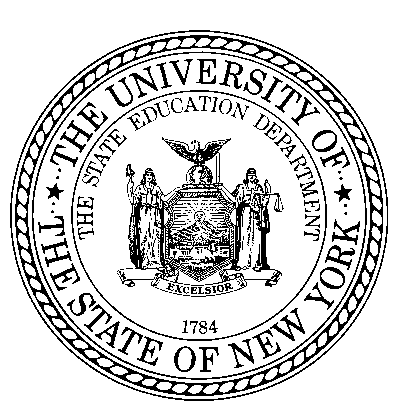 Supported EmploymentMonthly ProgressProgress Toward Current Employment GoalsJob Development ContactsPlease list any new business contacts made during this month. Additional comments are not required, but can be included to explain services beyond those available in the check boxes such as next steps:AV#:(7 digits)ACCES-VR ID#:(6 digits)CAMS ID #:(10 digits)VR District Office: Provider:VRC Name:NYS Fiscal System ID:NYS Fiscal System ID:NYS Fiscal System ID:Report Date:Report Date:Participant First Name:Participant Last Name:Participant Phone Number:Participant Phone Number:Participant Email Address:Participant Email Address:Complete as Appropriate:Date of Service Interrupted:Date of Re-Entry to Intensive Services:Status of Extended Funding:Date of Program Termination:1.Current employment goal(s):Current employment goal(s):Current employment goal(s):Current employment goal(s):Current employment goal(s):Current employment goal(s):Current employment goal(s):Current employment goal(s):Current employment goal(s):Current employment goal(s):2.Was a minimum of five hours of services completed for during this report month? Was a minimum of five hours of services completed for during this report month? Was a minimum of five hours of services completed for during this report month? YesYesNoIf no, please explain why the requirement was not met:If no, please explain why the requirement was not met:If no, please explain why the requirement was not met:3.Has a change in goals been discussed?Has a change in goals been discussed?Has a change in goals been discussed?YesYesNoIf Yes, please discuss with VRC, list date of contact & summarize agreement here:If Yes, please discuss with VRC, list date of contact & summarize agreement here:If Yes, please discuss with VRC, list date of contact & summarize agreement here:If Yes, please discuss with VRC, list date of contact & summarize agreement here:If Yes, please discuss with VRC, list date of contact & summarize agreement here:If Yes, please discuss with VRC, list date of contact & summarize agreement here:If Yes, please discuss with VRC, list date of contact & summarize agreement here:If Yes, please discuss with VRC, list date of contact & summarize agreement here:If Yes, please discuss with VRC, list date of contact & summarize agreement here:If Yes, please discuss with VRC, list date of contact & summarize agreement here:Date:4.Are there additional barriers or new strategies to alleviate existing barriers to employment beyond those described on the VR Intensive Service Plan (VR-ISP)?Are there additional barriers or new strategies to alleviate existing barriers to employment beyond those described on the VR Intensive Service Plan (VR-ISP)?Are there additional barriers or new strategies to alleviate existing barriers to employment beyond those described on the VR Intensive Service Plan (VR-ISP)?YesYesNoIf Yes, please specify & identify strategies utilized.If Yes, please specify & identify strategies utilized.If Yes, please specify & identify strategies utilized.5. Please describe services provided this month:Please describe services provided this month:Please describe services provided this month:Please describe services provided this month:Please describe services provided this month:Please describe services provided this month:Please describe services provided this month:Please describe services provided this month:Please describe services provided this month:Please describe services provided this month:6.Please note any barriers that have been alleviated in the past month and how this was achieved. Please note any barriers that have been alleviated in the past month and how this was achieved. Please note any barriers that have been alleviated in the past month and how this was achieved. Please note any barriers that have been alleviated in the past month and how this was achieved. Please note any barriers that have been alleviated in the past month and how this was achieved. Please note any barriers that have been alleviated in the past month and how this was achieved. Please note any barriers that have been alleviated in the past month and how this was achieved. Please note any barriers that have been alleviated in the past month and how this was achieved. Please note any barriers that have been alleviated in the past month and how this was achieved. 7.Please note any additional concerns with obtaining and maintaining employment and the plan to alleviate these concerns. Please note any additional concerns with obtaining and maintaining employment and the plan to alleviate these concerns. Please note any additional concerns with obtaining and maintaining employment and the plan to alleviate these concerns. Please note any additional concerns with obtaining and maintaining employment and the plan to alleviate these concerns. Please note any additional concerns with obtaining and maintaining employment and the plan to alleviate these concerns. Please note any additional concerns with obtaining and maintaining employment and the plan to alleviate these concerns. Please note any additional concerns with obtaining and maintaining employment and the plan to alleviate these concerns. Please note any additional concerns with obtaining and maintaining employment and the plan to alleviate these concerns. Please note any additional concerns with obtaining and maintaining employment and the plan to alleviate these concerns. 1.Date of Contact:Date of Contact:Business Name:Business Name:Business Name:Name of Person Contacted:Name of Person Contacted:Name of Person Contacted:Type of Contact:Type of Contact:Check as appropriate:Check as appropriate:In personApplication CompletedPhoneInterview CompletedEmailInterview ScheduledOther, SpecifyJob Filled by another applicantJob Filled by another applicantParticipant no longer interestedParticipant no longer interestedHiredComments:Comments:Comments:Comments:Comments:Comments:Comments:Comments:2.Date of Contact:Date of Contact:Business Name:Business Name:Business Name:Name of Person Contacted:Name of Person Contacted:Name of Person Contacted:Type of Contact:Type of Contact:Check as appropriate:Check as appropriate:In personApplication CompletedPhoneInterview CompletedEmailInterview ScheduledOther, SpecifyJob Filled by another applicantJob Filled by another applicantParticipant no longer interestedParticipant no longer interestedHiredComments:Comments:Comments:Comments:Comments:Comments:Comments:Comments:3.Date of Contact:Date of Contact:Business Name:Business Name:Business Name:Name of Person Contacted:Name of Person Contacted:Name of Person Contacted:Type of Contact:Type of Contact:Check as appropriate:Check as appropriate:In personApplication CompletedPhoneInterview CompletedEmailInterview ScheduledOther, SpecifyJob Filled by another applicantJob Filled by another applicantParticipant no longer interestedParticipant no longer interestedHiredComments:Comments:Comments:Comments:Comments:Comments:Comments:Comments:4.Date of Contact:Date of Contact:Business Name:Business Name:Business Name:Name of Person Contacted:Name of Person Contacted:Name of Person Contacted:Type of Contact:Type of Contact:Check as appropriate:Check as appropriate:In personApplication CompletedPhoneInterview CompletedEmailInterview ScheduledOther, SpecifyJob Filled by another applicantJob Filled by another applicantParticipant no longer interestedParticipant no longer interestedHiredComments:Comments:Comments:Comments:Comments:Comments:Comments:Comments:5.Date of Contact:Date of Contact:Business Name:Business Name:Business Name:Name of Person Contacted:Name of Person Contacted:Name of Person Contacted:Type of Contact:Type of Contact:Check as appropriate:Check as appropriate:In personApplication CompletedPhoneInterview CompletedEmailInterview ScheduledOther, SpecifyJob Filled by another applicantJob Filled by another applicantParticipant no longer interestedParticipant no longer interestedHiredComments:Comments:Comments:Comments:Comments:Comments:Comments:Comments:6.Date of Contact:Date of Contact:Business Name:Business Name:Business Name:Name of Person Contacted:Name of Person Contacted:Name of Person Contacted:Type of Contact:Type of Contact:Check as appropriate:Check as appropriate:In personApplication CompletedPhoneInterview CompletedEmailInterview ScheduledOther, SpecifyJob Filled by another applicantJob Filled by another applicantParticipant no longer interestedParticipant no longer interestedHiredComments:Comments:Comments:Comments:Comments:Comments:Comments:Comments:7.Date of Contact:Date of Contact:Business Name:Business Name:Business Name:Name of Person Contacted:Name of Person Contacted:Name of Person Contacted:Type of Contact:Type of Contact:Check as appropriate:Check as appropriate:In personApplication CompletedPhoneInterview CompletedEmailInterview ScheduledOther, SpecifyJob Filled by another applicantJob Filled by another applicantParticipant no longer interestedParticipant no longer interestedHiredComments:Comments:Comments:Comments:Comments:Comments:Comments:Comments:8.Date of Contact:Date of Contact:Business Name:Business Name:Business Name:Name of Person Contacted:Name of Person Contacted:Name of Person Contacted:Type of Contact:Type of Contact:Check as appropriate:Check as appropriate:In personApplication CompletedPhoneInterview CompletedEmailInterview ScheduledOther, SpecifyJob Filled by another applicantJob Filled by another applicantParticipant no longer interestedParticipant no longer interestedHiredComments:Comments:Comments:Comments:Comments:Comments:Comments:Comments:9.Date of Contact:Date of Contact:Business Name:Business Name:Business Name:Name of Person Contacted:Name of Person Contacted:Name of Person Contacted:Type of Contact:Type of Contact:Check as appropriate:Check as appropriate:In personApplication CompletedPhoneInterview CompletedEmailInterview ScheduledOther, SpecifyJob Filled by another applicantJob Filled by another applicantParticipant no longer interestedParticipant no longer interestedHiredComments:Comments:Comments:Comments:Comments:Comments:Comments:Comments:10.Date of Contact:Date of Contact:Business Name:Business Name:Business Name:Name of Person Contacted:Name of Person Contacted:Name of Person Contacted:Type of Contact:Type of Contact:Check as appropriate:Check as appropriate:In personApplication CompletedPhoneInterview CompletedEmailInterview ScheduledOther, SpecifyJob Filled by another applicantJob Filled by another applicantParticipant no longer interestedParticipant no longer interestedHiredComments:Comments:Comments:Comments:Comments:Comments:Comments:Comments:1.Are there any changes anticipated in the job development (goal, geographic region, etc.) over the coming month?Are there any changes anticipated in the job development (goal, geographic region, etc.) over the coming month?YesYesNoIf Yes, please explain:If Yes, please explain:2.Additional Comments/Concerns:Additional Comments/Concerns:Additional Comments/Concerns:Additional Comments/Concerns:Additional Comments/Concerns:Additional Comments/Concerns:Additional Comments/Concerns:Additional Comments/Concerns:Additional Comments/Concerns:Additional Comments/Concerns:Completed By: Completed By: Completed By: Completed By: Completed By: Qualified Staff SignatureQualified Staff SignatureDatePrinted NameTitlePhone Number:Email: